01.12.2023                                 № 954Об утверждении плана реализации муниципальной программы города Азова «Информационное общество в городе Азове» на 2023 годВ соответствии с решением Азовской городской Думы 28.09.2023 № 224 «О внесении изменений в решение Азовской городской Думы «О бюджете города Азова на 2023 год и на плановый период 2023 и 2024 годов»,ПОСТАНОВЛЯЮ:1. Утвердить план реализации муниципальной программы города Азова «Информационное общество в городе Азове» на 2023 год согласно приложению, к настоящему постановлению.2. Участникам муниципальной программы города Азова «Информационное общество в городе Азове» обеспечить исполнение плана реализации согласно настоящему постановлению.3. Контроль за исполнением постановления возложить на заместителя главы администрации по внутренней политике и административным вопросам Гридина О.В.Глава Администрации  города Азова                                                                                   В.В. РащупкинВерноНачальник общего отдела                                                             В.А. ЖигайловаПостановление вноситотдел общественных связейПриложениек постановлениюАдминистрации города Азоваот 01.12.2023 № 954План реализациимуниципальной программы города Азова«Информационное общество в городе Азове»на 2023 годУправляющий деламиадминистрации                                                                                                                             И.Н. ДзюбаВерноНачальник общего отдела                                                                                                           В.А. Жигайлова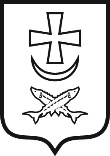 администрация  города  азова ПостановлеНИе             № п/пНаименование подпрограммы, основного мероприятия, контрольного события программыОтветственный 
исполнитель, участники 
(ФИО)Ожидаемый результат (краткое описание)Срок    
реализации (дата)Объем расходов на 2023 год (тыс. руб.)Объем расходов на 2023 год (тыс. руб.)Объем расходов на 2023 год (тыс. руб.)Объем расходов на 2023 год (тыс. руб.)Объем расходов на 2023 год (тыс. руб.)№ п/пНаименование подпрограммы, основного мероприятия, контрольного события программыОтветственный 
исполнитель, участники 
(ФИО)Ожидаемый результат (краткое описание)Срок    
реализации (дата)всегообластной
   бюджетфедеральный бюджетбюджет города Азовавнебюджетные
источники1   2 3         456           7        8        9    10   1.Подпрограмма 1 «Развитие и использование информационных и коммуникационных технологий в городе Азове, обеспечение деятельности МКУ ЦОД г. АзоваАдминистрациягорода Азова(отдел общественных связей)Информационно-материальное обеспечение деятельности органов исполнительной власти города Азова.весь период21132,6--21132,6     -1.1Основное  мероприятие 1.1 Приобретение современных информационно-аналитических программ.МКУ «ЦОД» г. Азова(Тюпалов Р.Е.)Своевременное и полное приобретение лицензионных прав на современное программное обеспечение, проведение работ по обновлению и актуализации используемого программного обеспечения. весь период455,2--455,2-1.1Контрольное событие 1.1Формированиесовременнойинформационно -телекоммуникационной инфраструктурыадминистрации иобеспечение еебесперебойногофункционирования.Количество приобретенных программ -  136  шт.455,2--    455,2-1.2Основное мероприятие 1.2 Унификация информационных систем и ресурсов во всех структурных подразделениях органов муниципальной власти.МКУ «ЦОД» г. Азова(Тюпалов Р.Е.)Осуществление технической поддержки и сопровождения систем управления и контроля, а также проведение работ по аудиту и созданию подсистемы обеспечения информационной безопасности. весь период1255,2--1255,2-1.2Контрольное событие 1.2 Обновление исодержаниеинформационной ителекоммуникационной инфраструктурыадминистрации.100%1255,2--1255,2-1.3Основное мероприятие 1.3 Устранение разрыва в техническом обеспечении управленческого прогресса между муниципальным образованием и региональными органами власти(ликвидация цифрового неравенства.МКУ «ЦОД» г. Азова(Тюпалов Р.Е.)Осуществление технической поддержки и сопровождения системы электронного документооборота и межведомственного взаимодействия между муниципальным образованием «Город Азов» и Правительством Ростовской областивесьпериод50,0--50,0-Контрольное событие 1.3. Поддержаниемежведомственноговзаимодействия на уровне, благодарясвоевременнойтехническойподдержке исопровождению.Процент оснащения рабочих мест системами доступа к межведомственному документообороту - 87%50,0--50,0-1.4.Основноемероприятие1.4Эксплуатация и функционирование зданий и имущества переданного в оперативное управление МКУ «ЦОД» обеспечивающего деятельность муниципального органа власти.МКУ «ЦОД»   г. Азова(Тюпалов Р.Е.)Осуществление бесперебойной деятельности аппарата администрации и отраслевых (функциональных) органов администрации города весьпериод19372,2--19372,2-1.4.Контрольное событие 1.4. Бесперебойная работа МКУ «ЦОД» г. Азова, аппарата администрации и отраслевых (функциональных)органовАдминистрацииблагодарясвоевременному иполному несениюзатрат на содержаниеи ремонт имущества.Отсутствие претензий к деятельности МКУ «ЦОД» г. Азова  в обеспечении деятельности Администрации г. Азова19372,2--19372,2-2.Подпрограмма 2 «Оптимизация и повышение качества предоставления государственных и муниципальных услуг в городе Азове».Администрация города Азова(отдел общественных связей)Удовлетворённость потребителей качеством предоставления государственных и муниципальных услуг, предоставляемых на базе МАУ МФЦ г. Азова.весьпериод19154,2240,2-16664,02250,02.1 Основное мероприятие 2.1 Обеспечение эффективногофункционированиямуниципальногоавтономного учреждениягорода Азова«МногофункциональныйЦентр предоставлениягосударственныхи муниципальных услуг».МАУ МФЦ г. Азова(Куц. А.С.)ВыполнениезапланированногоколичествапредоставленныхМАУ МФЦ г. Азовауслуг (в том числепринятых запросов и(или) оказанныхконсультаций)весьпериод18874,923,5-16601,42250,0Контрольное событие   2.1 Количествопредоставленныхуслуг50982-----2.2Основное мероприятие 2.2 Регулярное освещение деятельности муниципального Автономного учреждениягорода Азова «Многофункциональный центр предоставлениягосударственныхмуниципальных услуг» в СМИ и в сети Интернет.МАУ МФЦ г. Азова(Куц А.С)Повышениеинформированностипотребителей услуг овозможностиполучениягосударственных имуниципальных услугна базе МФЦ.весьпериод-----2.2Контрольное событие 2. Количествопубликацийуслуг10-----2.3Основноемероприятие 2.3Организацияпредоставлениягосударственных имуниципальных услуг набазе МАУ МФЦ г. Азова в рамках обеспеченияреализации принципаэкстерриториальности.МАУ МФЦ г. Азова (Куц А.С.)Обеспечение предоставленияГосударственных и муниципальных услугв МАУ МФЦ г. Азовапо принципуэкстерриториальностив соответствии с перечнемгосударственных имуниципальных услуг,оказываемых по принципу экстерриториальностина территории Ростовскойобласти многофункциональными центрами предоставлениягосударственных имуниципальных услугвесьпериод279,3216,7-62,6-2.3Контрольное событие 2.3. Количествооказываемых услугпо принципу экстерриториальности65-----Основное мероприятие 2.4Регулярное обучение сотрудников МАУ МФЦ г. Азова в рамках системы непрерывного обучения и повышения квалификации.Увеличение уровняпрофессионализмаспециалистов МФЦ вобласти оказаниягосударственных имуниципальных услуг, а также использованияинформационных ителекоммуникационных технологий.-----Контрольное событие2.4Количество работников МФЦ, прошедших обучение.5-----3.Итого по муниципальной программе Администрация города Азова (отдел общественных связей), МКУ «ЦОД» г. Азова (Тюпалов Р.Е.), МАУ МФЦ г. Азова (Куц А.С)Создание стабильных условий работы администрации города Азова и оказания муниципальных (государственных) услуг населению, обеспечение поддержки социально-экономического развития города Азова.     X40286,8240,2-37796,62250,0